КОНСПЕКТ ОТКРЫТОГО УРОКА ПО МАТЕМАТИКЕ В 3 «В» КЛАССЕПрограмма «Школа России»Тема : « Мы за правильное питание! Решение задач»Тип урока: закрепление изученного.Цели урока:Совершенствовать умение решать задачи изученных видов в одно и  несколько действий. Закреплять вычислительные навыки.Учиться анализировать и делать выводы; контролировать свою работу и её результат.Ход урока1.Орг. момент (Слайд 1)Добрый день, ребята! Вы меня узнали? (Учитель в костюме повара) Я – шеф! И шеф сегодня в школе! А вы – моя команда! (Дети отвечают : «Да, шеф!»)Сегодня мы с вами вместе будем работать над решением задач, связанных с работой школьной столовой по приготовлению здорового и полезного питания. Согласны? (Дети отвечают: «Да, шеф!»)Тогда начинаем, все за работу!2. Актуализация знаний (Слайд 2)Что такое здоровое питание?«Здоровое питание – это питание, обеспечивающее рост, нормальное развитие и жизнедеятельность человека, способствующее укреплению его здоровья и профилактике заболеваний.»Именно, приготовлением здорового питания и занимаются повара школьной столовой.Команда, включаемся в работу! (Дети отвечают: «Да, шеф!»)Наши цели на сегодня (Слайд 3): Совершенствовать умение решать задачи изученных видов в одно и несколько действий. Закреплять вычислительные навыки.Учиться анализировать и делать выводы; контролировать свою работу и её результат.2.1. День в школьной столовой начинается с подсчета заявок на завтраки и обеды. А также с того, что делаются всевозможные заготовки блюд.А) к доске пойдут три ученика (…, …, …) делать заготовки блюд, т.е. решать задачи:1 ученик. «В школьной столовой за три дня израсходовали 45 кг муки(ежедневный расход муки один и тот же). За сколько дней израсходуют 60 кг муки, если ежедневный расход не изменится?2 ученик.  «Испекли 4 противня пирожков с капустой по 12 штук на каждом и ещё 8 булочек. Сколько всего пирожков и булочек испекли?»3 ученик . « Вымыли 60 яблок и 40 мандаринов. Все фрукты разложили на подносы по 20 штук на каждый. Сколько получилось подносов с фруктами?»Б) А мы в вами(т.е. с классом) займемся расчетами количества порций и продуктов по меню сегодняшнего дня.2.2. Устная работа. Итак, отрабатываем заявки: (Слайд 4,5,6)1) Определим, какие числа пропущены:_ · 3 = _1 _   · 8 = _26 · _ = 2__ · 9 = _6 Проверка:7· 3=214 · 8=326·4=244·9=36Найдем сумму полученных произведений и узнаем количество поданных заявок:21+32+24+36= 113 (при подсчете используется удобный способ, т.е. перестановка и группировка слагаемых).Нам нужно будет рассадить 113 учеников за столы по 10 человек за каждый стол. Сколько столов будет занято? (113 : 10= 11 (ост 3) Трём ученикам тоже нужен стол, значит столов будет 12)А теперь пересчитаем ,сколько столов нужно отдельно для каждого класса. Решим примеры на деление с остатком, помня правило … «Приделении с остатком остаток всегда должен быть меньше чем делитель:21 :10= 2 (ост 1) – 3 стола32:9= 3 (ост5) – 4 стола24 : 7 = 3 (ост.3) – 4 стола36 : 8 = 4 (ост.4) – 5 столов-Каким способом компактнее(когда будет занято меньшее число столов) рассаживать учеников в столовой:  отдельно каждый класс или равномерно всех детей по 10 человек за стол?2) Блицтурнир «Найди решение!» (Слайд 7,8,9,10)Решим задачи, составив буквенное выражение:А) В столовой а тарелок и b бокалов. На сколько тарелок больше, чем бокалов?    (а – b)Б) В столовой а ложек и b вилок. Во сколько раз ложек больше, чем вилок? (а : b)В) Три буханку хлеба разрезали на а кусочков и два  батона разрезали на b кусочков. Сколько всего кусочков получилось? ( а·3 + b ·2)Г) Нажарили а блинов и разложили их по b блинов на каждую тарелку. Сколько тарелок получилось?  ( а : b)Проверка трех задач, которые  ученики решали у доски (пункт 2.1 А), Б), В)) (Слайд 11,12,13)А) 1) 45:3=15(кг) муки расходовали каждый день.      2)60 :15=4( дн.) израсходуют 60 кг.Ответ: за 4 дня  израсходуют в столовой 60 кг мукиБ) 1) 12 · 4=48( п.) с капустой.      2) 48 + 8= 56 (п.) всего.Ответ 56 пирогов и булочек испекли всего.В) 1) 60 : 20= 3(п.) с яблоками.     2) 40 : 20 = 2 (п.) с мандаринами.3) 3+2=5(п.) всего с фруктами.II способ.1) 60 +40 = 100 (фр.) всего.2) 100 : 20= 5( п.) всего.Ответ: 5 подносов потребовалось.Молодцы, ребята! Вы неплохо справились с подсчетами заготовок!  (Дети отвечают: «Да, шеф!»)Физкультминутка «Капитан»(для активизации мыслительной деятельности, выполняется стоя у парты)Стоя, ноги на ширине плеч. Одну руку ставим «козырьком» около лба. Пальцы на другой сложите в знак «класс». Надо одновременно менять положение рук. Следить, чтобы большой палец козырька был спрятан – прижат к ладони, а не торчал в сторону. А сам козырек был параллелен полу. Кулак со знаком класс должен смотреть вперед и направлен вертикально вверх без перекосов.3.Работа по теме урока. Вспомните, как на классном часе мы разбирались с понятием «Пирамида здорового питания». (Слайд 14)Что она предполагает? Что обязательно нужно включать в свой ежедневный рацион? Какие блюда Вы считаете полезными?Полезное школьное питание обязательно предполагает включение в меню овощных блюд: салатов, винегретов, пюре, овощной нарезки.Приступим к приготовлению овощных блюд, а для этого коллективно решим задачи у доски.(Слайд 15, 16)3.1. А) Нашинковали 32 кг капусты. Восьмая часть капусты пойдет на щи, а остальная на салат. Сколько кг капусты пойдет на салат?Краткая запись в виде схемы.Решение: 1) 32 : 8=4 (кг) на щи.                 2) 32 – 4 = 28 (кг) на салат.Ответ: 28 кг капусты нашинковали для салата.Б) Натёрли 6 кг свёклы.Это четвертая часть всей сваренной свеклы. Половина всей сваренной свеклы пойдет на винегрет. Сколько кг свеклы израсходуют на винегрет?Решение: 1) 6 ·4 = 24(кг) свеклы сварили.                2) 24 : 2 =12 (кг) на винегрет.Ответ: 12 кг свеклы израсходуют на винегрет.Физкультминутка под музыку «Варим щи!»Чтоб отведать вкусных щей,  (руки вверх, потянулись)Нужно много овощей.            (руки опускаем через стороны)Очень нам нужна капуста.     (наклоны туловища в стороны)С нею будет очень вкусно!    (руки вверх, потянулись)И нужна, по крайней мере,     (наклоны туловища вперед)Хоть одна морковка, верь мне. ( приседание)Про лучок не позабыли?           (повороты головы)Помидор и перец тоже положили? (поднимаем и опускаем плечи)И вкуснейшую картошку,        ( приседание)Щи пусть покипят немножко.      ( потянулись вверх)Напоследок -  посоли.                 ( прыжки на месте на двух ногах)И готовы наши щи!                      (восстановление дыхания)4. Самостоятельная работа в рабочей тетради Учитель: - Команда, внимание! Скоро обед!   (Дети отвечают: «Да, шеф!»)Повара очень стараются, когда готовят обед. Ведь обед – это основной прием пищи в течение дня. Школьный обед должен быть полноценным, т.е. питательным, калорийным, вкусным и разнообразным. Самостоятельное решение задачи с недостающими данными.(Слайд 17)«Для обеда наготовили … котлет. Сколько котлет еще осталось зажарить, если уже зажарили 5 лотков по 18 штук в каждом? Дополните условие и решите задачу»Составим план решения задачи:-Что будем узнавать первым действием?-Что будем узнавать вторым действием?План: 1) · (действие умножения)           2) -  (действие вычитания)- Сделаем прикидку: А какое количество котлет могли наготовить к обеду? Это число должно быть больше или меньше, чем количество зажаренных котлет?Решите задачу самостоятельно, подставив необходимое числовое данное в условие задачи.Выборочная проверка решения:Например, ученик отвечает, что он использовал как недостающее данное число 100.Первым действием я узнавал, сколько всего котлет зажарили 18 · 5=90 (к)Вторым действием я узнал, сколько котлет еще осталось зажарить 100 – 90 = 10 (к.)Ответ : 10 котлет осталось зажарить.5.Минутка для любознательных.В течение всего учебного года у нас проходит витаминизация школьного питания. Как она у нас осуществляется?  (Слайд 18)Дети отвечают, что им на завтрак выдают свежие яблоки, апельсины или мандарины, сок, на обед салаты из моркови, свеклы, капусты, винегреты, компоты, чай с лимоном и т.д. Выполним логическое задание из учебника с. 29«Оля, Петя и Катя принесли к столу 3 вазы с фруктами. В вазах у Оли и Пети было по 3 яблока, в вазах у Оли и Кати -  по 6 груш. Кто какие вазы принес?»Все к столу! Приятного аппетита! Повара постарались! (Слайд 19, 20)ГБУ ДПО РМ «ЦНППМ «ПЕДАГОГ 13.РУ»17 дек 2021 · ГосорганизацияВыбрана лучшая столовая городской школы России
16 декабря завершился Всероссийский конкурс «Лучшая школьная столовая», организованный Министерством просвещения РФ и Всероссийским педагогическим сообществом.
Мордовию на конкурсе представляли 4 общеобразовательные организации, которые признаны победителями регионального этапа: МБОУ «Центр образования – СОШ №12» Рузаевского муниципального района, МБОУ «Лицей № 4» Рузаевского муниципального района, МОУ «Берсеневская СОШ» Лямбирского муниципального района и МБОУ «Оброченская СОШ» Ичалковского муниципального района.
Первое место в номинации «Лучшая столовая городской школы» на федеральном уровне – высочайшая оценка для лицея №4 Рузаевки и для всей Республики Мордовия.
Первое место в номинации «Лучшая столовая городской школы» заняла столовая МБОУ «Лицей № 4» Рузаевского муниципального района Республики Мордовия, повар – Анастасия Чудмаева. Руководство школы, ученики и учителя гордятся этой победой.
Повара тщательно готовились к всероссийскому этапу. И это показал уже первый конкурс «Здоровое питание ребенка в семье». Были представлены блюда мордовской национальной кухни, которые высоко оценили члены жюри.
Победа школы из Мордовии не случайна. В республике сделано многое, чтобы школьное питание было качественным, вкусным и полезным.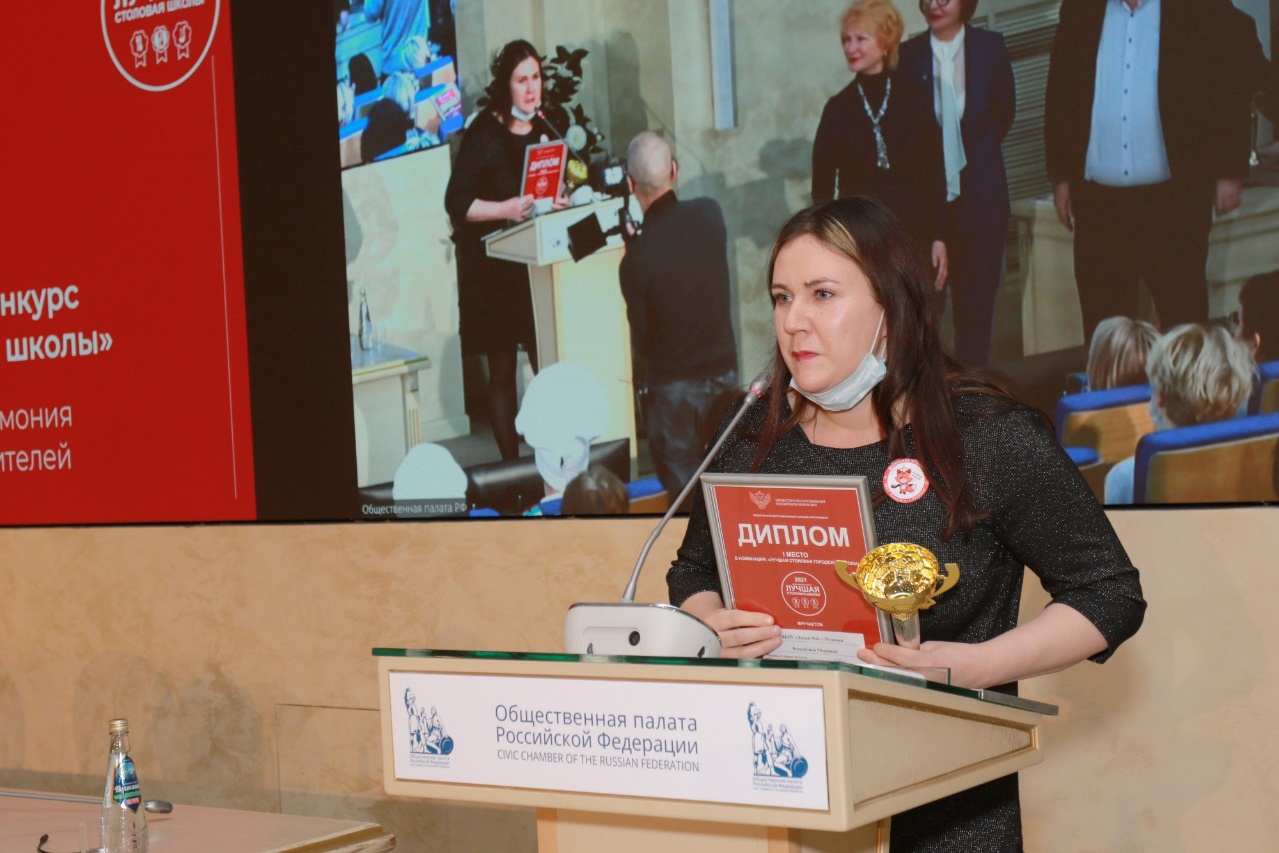 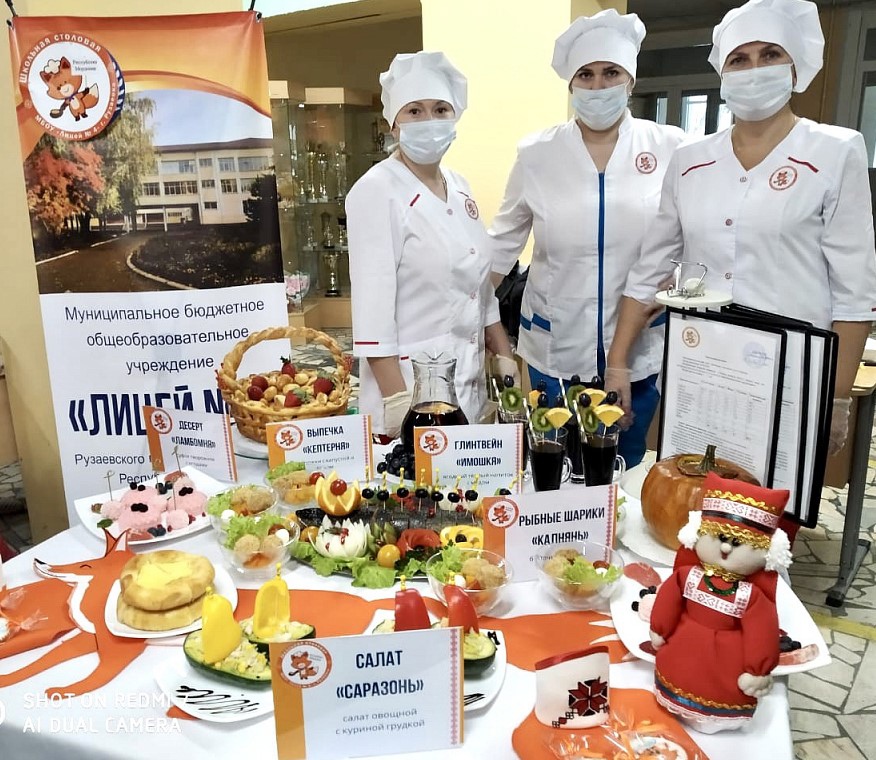 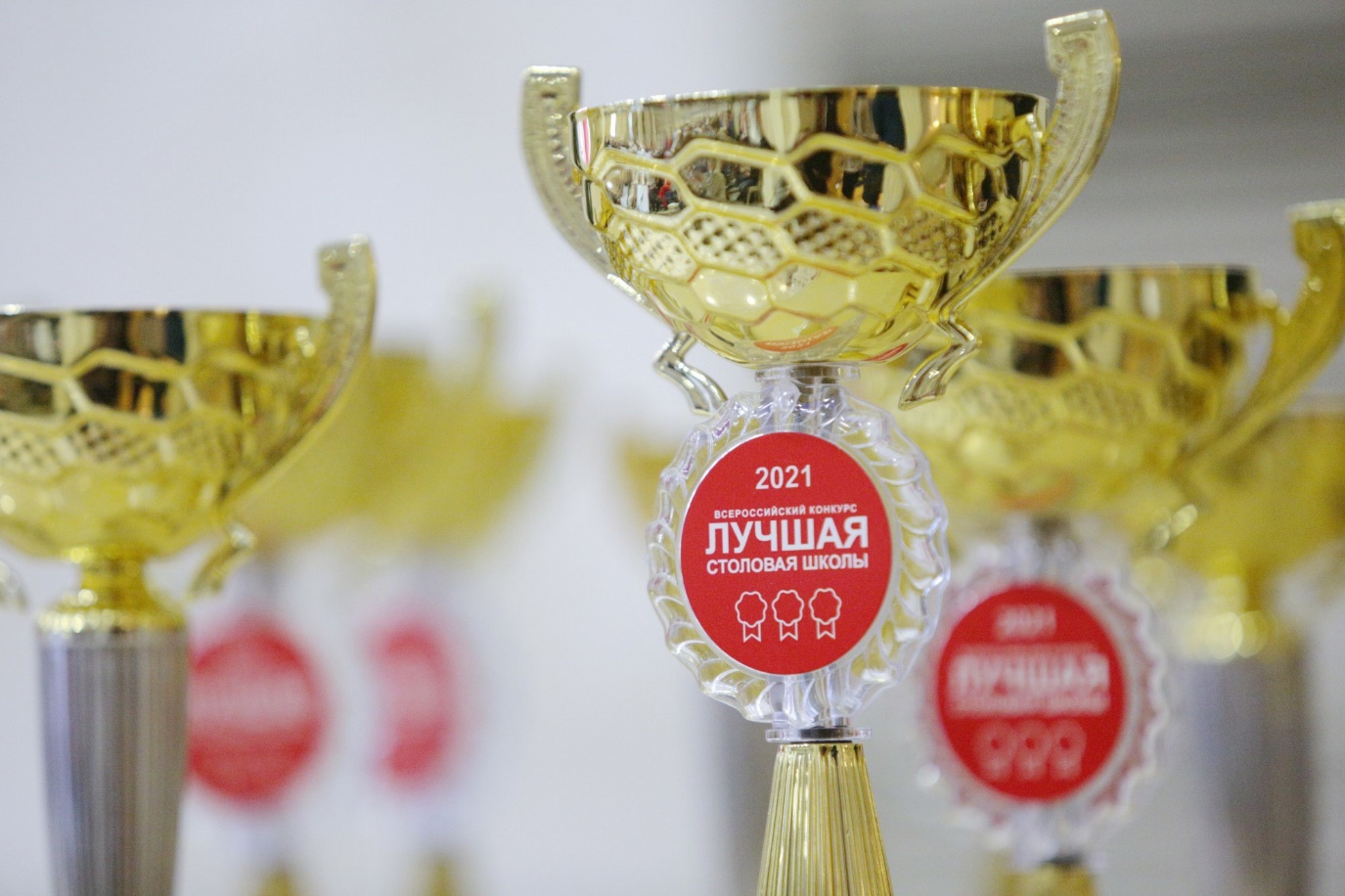 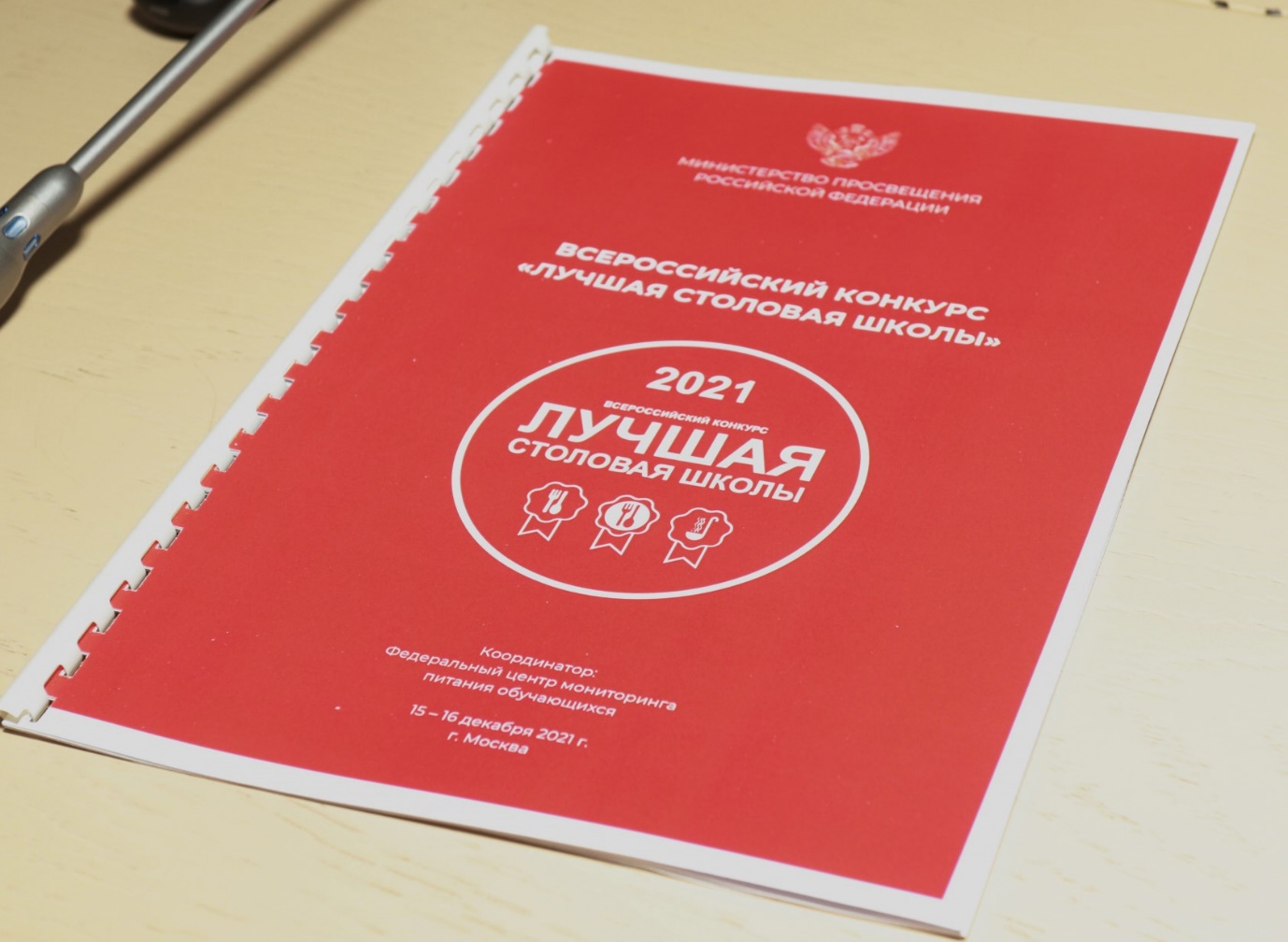 6.   Подведение итогов урока (Слайд 21)-Посмотрите на «Лесенку успеха». Объясните выбор ступени своего личного успеха. Обозначьте в конце работы в тетради выбор своей ступени успеха.- Кто доволен своей работой?- Кто сомневался в правильности выполнения заданий?    - Какие умения мы совершенствовали на уроке?- Какое задание было самым интересным?- В каких заданиях встретились трудности?Учитель : Спасибо, команда!( Дети отвечают : «Спасибо, шеф!» ) Правильное питание – залог здоровья! (Слайд 22,23,24)Урок окончен! Спасибо за работу!Список используемой литературы:Математика.3 класс. Учеб. Для общеобразоват. Учреждений с прил. На злектронном носителе. В 2 ч. Ч.2 ( М.И.Моро, М.А.Бантова, Г.В.Бельтюкова и др. М., Просвещение 2014 г., Школа РоссииТ.Н.Ситникова , И.Ф.Яценко Поурочные разработки по математике 3 класс К УМК М.И.Моро и др.(«Школа России»)КИМ Математика 3 класс. Сост.Т.Н.Ситникова- 4-е изд., перераб.- М.:ВАКО 2016.